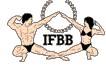 SAVEZ SRBIJE ZA BODY BUILDING, FITNESS, BODY FITNESS I AEROBIK MEMORIJALNI KUP „NOVICA PAULJIČIĆ“ 2022 - BOR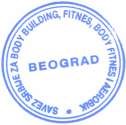 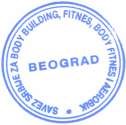 Predsednik SSBBFBFA Goran Ivanović MEMORIJALNI KUP “NOVICA PAULJIČIĆ” 2022MEMORIJALNI KUP “NOVICA PAULJIČIĆ” 2022MEMORIJALNI KUP “NOVICA PAULJIČIĆ” 2022MEMORIJALNI KUP “NOVICA PAULJIČIĆ” 2022JUNIORI JUNIORI JUNIORI JUNIORI TAK BR.IMEPREZIMEKLUBzbir bod.PLAS.1KRISTIJANBARBULOVIĆHDS VARVARIN3IMEMORIJALNI KUP “NOVICA PAULJIČIĆ” 2022MEMORIJALNI KUP “NOVICA PAULJIČIĆ” 2022MEMORIJALNI KUP “NOVICA PAULJIČIĆ” 2022MEMORIJALNI KUP “NOVICA PAULJIČIĆ” 2022ŽENE – WELLNESS - JEDNA KATEGORIJAŽENE – WELLNESS - JEDNA KATEGORIJAŽENE – WELLNESS - JEDNA KATEGORIJAŽENE – WELLNESS - JEDNA KATEGORIJATAK BR.IMEPREZIMEKLUBzbir bod.PLAS.19IZABELAJOVANOVIĆPARTIZAN BOR3I                 MEMORIJALNI KUP “NOVICA PAULJIČIĆ” 2022                 MEMORIJALNI KUP “NOVICA PAULJIČIĆ” 2022                 MEMORIJALNI KUP “NOVICA PAULJIČIĆ” 2022                 MEMORIJALNI KUP “NOVICA PAULJIČIĆ” 2022ŽENE – BIKINI FITNESS OPENŽENE – BIKINI FITNESS OPENŽENE – BIKINI FITNESS OPENŽENE – BIKINI FITNESS OPENTAK BR.IMEPREZIMEKLUBzbir bod.PLAS.8MARIJAERIĆALFA BODY BEOGRAD8III37JELENAMILOSAVLJEVIĆOLIMPIJA KRAGUJEVAC7II39NATAŠAKANDIĆOLIMPIJA KRAGIJEVAC3IMEMORIJALNI KUP “NOVICA PAULJIČIĆ” 2022MEMORIJALNI KUP “NOVICA PAULJIČIĆ” 2022MEMORIJALNI KUP “NOVICA PAULJIČIĆ” 2022MEMORIJALNI KUP “NOVICA PAULJIČIĆ” 2022MEN’S CLASSIC PHYSIQUE – JEDNA KAT.MEN’S CLASSIC PHYSIQUE – JEDNA KAT.MEN’S CLASSIC PHYSIQUE – JEDNA KAT.MEN’S CLASSIC PHYSIQUE – JEDNA KAT.TAK BR.IMEPREZIMEKLUBzbir bod.PLAS.67MILANNIKOLIĆPARTIZAN BOR3IMEMORIJALNI KUP “NOVICA PAULJIČIĆ” 2022MEMORIJALNI KUP “NOVICA PAULJIČIĆ” 2022MEMORIJALNI KUP “NOVICA PAULJIČIĆ” 2022MEMORIJALNI KUP “NOVICA PAULJIČIĆ” 2022MUŠKARCI PHYSIQUE OPENMUŠKARCI PHYSIQUE OPENMUŠKARCI PHYSIQUE OPENMUŠKARCI PHYSIQUE OPENTAK BR.IMEPREZIMEKLUBzbir bod.PLAS.2DENISALEKSIĆPBBSK KNJAŽEVAC6II31DALIBORSTEFANOVIĆHDS VARVARIN9III54MARKOSTANIĆBBFSK BIM DŽIM BARAJEVO12IV57DRAGANTOMIĆBORAC ČAČAK3I                  MEMORIJALNI KUP “NOVICA PAULJIČIĆ” 2022                  MEMORIJALNI KUP “NOVICA PAULJIČIĆ” 2022                  MEMORIJALNI KUP “NOVICA PAULJIČIĆ” 2022                  MEMORIJALNI KUP “NOVICA PAULJIČIĆ” 2022SENIORI - BODY CLASSIC OPENSENIORI - BODY CLASSIC OPENSENIORI - BODY CLASSIC OPENSENIORI - BODY CLASSIC OPENTAK BR.IMEPREZIMEKLUBzbir bod.PLAS.20IVANBANJANACOLIMPIJA KRAGUJEVAC5II24MILOŠPETROVIĆRELAX GYM ĆUPRIJA9III39NIKOLAZLATANOVIĆPARTIZAN BOR4IMEMORIJALNI KUP “NOVICA PAULJIČIĆ” 2022MEMORIJALNI KUP “NOVICA PAULJIČIĆ” 2022MEMORIJALNI KUP “NOVICA PAULJIČIĆ” 2022MEMORIJALNI KUP “NOVICA PAULJIČIĆ” 2022BODY BUILDING SENIORI - 80 KG.BODY BUILDING SENIORI - 80 KG.BODY BUILDING SENIORI - 80 KG.BODY BUILDING SENIORI - 80 KG.TAK. BR.IMEPREZIMEKLUBzbir bod.PLAS.2DENISALEKSIĆPBBSK KNJAŽEVAC6II24MILOŠPETROVIĆRELAX GYM ĆUPRIJA12IV31DALIBORSTEFANOVIĆVARVARIN9III67MILANNIKOLIĆPARTIZAN BOR3IMEMORIJALNI KUP “NOVICA PAULJIČIĆ” 2022MEMORIJALNI KUP “NOVICA PAULJIČIĆ” 2022MEMORIJALNI KUP “NOVICA PAULJIČIĆ” 2022MEMORIJALNI KUP “NOVICA PAULJIČIĆ” 2022BODY BUILDING SENIORI - 90 KG.BODY BUILDING SENIORI - 90 KG.BODY BUILDING SENIORI - 90 KG.BODY BUILDING SENIORI - 90 KG.TAK. BR.IMEPREZIMEKLUBzbir bod.PLAS.54MARKOSTANIĆBBFSK BIM DŽIM BARAJEVO6II59ANDRIJARADOVANOVIĆBIG MUSCLE3IMEMORIJALNI KUP “NOVICA PAULJIČIĆ” 2022MEMORIJALNI KUP “NOVICA PAULJIČIĆ” 2022MEMORIJALNI KUP “NOVICA PAULJIČIĆ” 2022MEMORIJALNI KUP “NOVICA PAULJIČIĆ” 2022BODY BUILDING SENIORI +90 KG.BODY BUILDING SENIORI +90 KG.BODY BUILDING SENIORI +90 KG.BODY BUILDING SENIORI +90 KG.TAK. BR.IMEPREZIMEKLUBzbir bod.PLAS.3FILIPMILOSAVLJEVIĆRELAX GYM ĆUPRIJA6II39NIKOLAZLATOVIĆPARTIZAN BOR3I62ZORANJOVANOVIĆBBFSK BIM DŽIM BARAJEVO9IIIMEMORIJALNI KUP “NOVICA PAULJIČIĆ” 2022MEMORIJALNI KUP “NOVICA PAULJIČIĆ” 2022MEMORIJALNI KUP “NOVICA PAULJIČIĆ” 2022MEMORIJALNI KUP “NOVICA PAULJIČIĆ” 2022APSOLUTNA KATEGORIJAAPSOLUTNA KATEGORIJAAPSOLUTNA KATEGORIJAAPSOLUTNA KATEGORIJATAK. BR.IMEPREZIMEKLUBzbir bod.PLAS.39NIKOLAZLATOVIĆPARTIZAN BOR5I